附件2交通信息附近的公交站点：上海宾馆、上海宾馆东、上海宾馆西、华富路、中航地产附近地铁站点：1号线华强路B口，2号线/7号线华强北E1口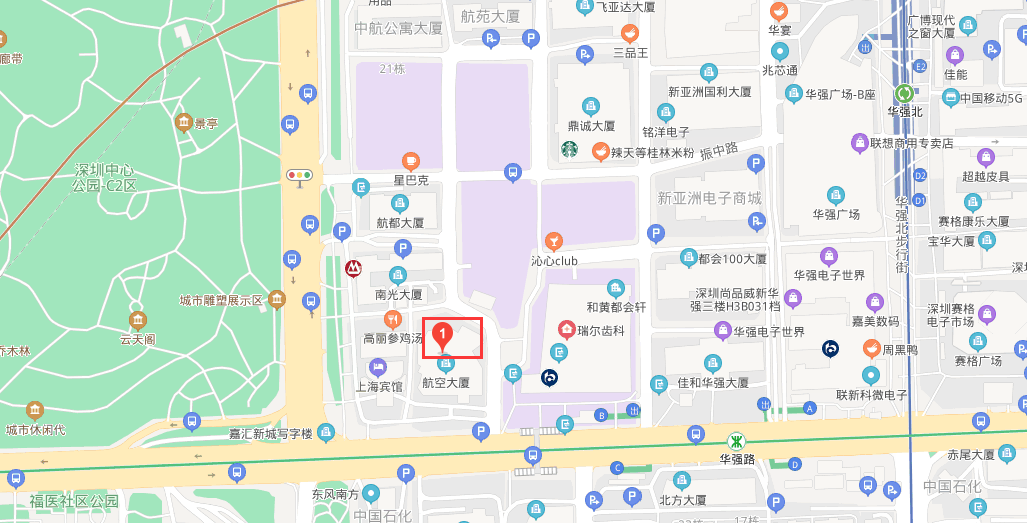 